__________________тел.: (8-84348) 3-82-58, факс: (8-84348) 3-82-44, Tub.Nsm@tatar.ru________________РЕШЕНИЕСовета Тубылгытауского сельского поселения Новошешминского муниципального района Республики Татарстан«17» января  2018 г                                                                                        № 36-87«О внесении изменений в решение совета Тубылгытауского сельского поселения Новошешминского муниципального района  Республики Татарстан от 27 июня 2017 года № 28-68 «Об утверждении Правил
благоустройства муниципального образования «Тубылгытаускоесельское поселение» Новошешминского муниципального районаРеспублики Татарстан»В соответствии со ст. 14 Федерального закона от 06 октября 2003 года                                   № 131-ФЗ «Об общих принципах организации местного самоуправления в Российской Федерации» и на основании Методических рекомендаций, утвержденных приказом Министерства строительства и жилищно – коммунального хозяйства Российской Федерации от 13 апреля 2017 года № 711 «Об утверждении методических рекомендаций для подготовки правил благоустройства территорий поселений, городских округов, внутригородских районов» Совет Тубылгытауского сельского поселения Новошешминского муниципального района Республики Татарстан, РЕШИЛ:Внести в Правила благоустройства муниципального образования «Тубылгытауское сельское поселение» Новошешминского муниципального района Республики Татарстан», утвержденные решением Совета Тубылгытауского сельского поселения Новошешминского муниципального района Республики Татарстан от 27 июня 2017 года № 28-68 «Об утверждении Правил благоустройства муниципального образования «Тубылгытауское сельское поселение» Новошешминского муниципального района Республики Татарстан» следующие изменения и дополнения:- в пункте 9 главы II исключить слова: «ином вещном либо обязательственном праве (далее - правообладатели земельных участков)»,                          «и прилегающей территории», «а также зданий, сооружений в объеме, предусмотренном действующим законодательством и настоящими Правилами, самостоятельно или посредством привлечения специализированных организаций за счет собственных средств»;- в абзаце 5 пункта 9 главы 2 исключить слова: «а также прилегающая территория»;- в пункте 10.1 главы II  слова «и прилегающих территорий исключить;- в пункте 11 главы II исключить слова: «и прилегающих территорий в соответствии с Порядком участия собственников зданий (помещений в них) и сооружений в благоустройстве прилегающих территорий»;- в пункте 16 главы II исключить слова: «и порядком участия собственников зданий и сооружений, помещений в них в благоустройстве прилегающих территорий в соответствии с разделом VIII настоящих Правил»;- в пункте 37.3 главы III исключить слова «перегон по улицам поселения, имеющим твердое покрытие, машин на гусеничном ходу» и в пункте 37.4. главы III исключить слова «движение и стоянка большегрузного транспорта на пешеходных дорожках, тротуарах»;- в пункте 39.3 главы III исключить слова: «и обеспечивать надлежащее санитарное состояние прилегающей территории в соответствии с порядком участия собственников зданий (помещений в них) и сооружений в благоустройстве прилегающих территорий»;- в пункте 39.6 главы III исключить «складировать счищенный с прилегающей территории таким образом, чтобы был обеспечен проезд транспорта, доступ к инженерным коммуникациями и сооружениям на них, проход пешеходов и сохранность зеленых насаждений»;- в пункте 40.2 главы III исключить слова: «и прилегающих к ним территориях»;- в пункте 40.9 главы III исключить слова: «прилегающую»;- в пункте 80 главы III исключить слова: «прилегающих к ним территорий»;- в пункте 81.10 главы III «обеспечить при производстве работ ежедневную уборку прилегающей территории строительной площадки, подъездов к ней и тротуаров от грязи, мусора, снега, льда учитывая время года (зима, лето)»;- в пункте 85 главы III исключить слова: «и прилегающих к ним территорий»;- в пункте 86.3 главы III исключить слова: «и территориях, прилегающих к стоянкам»;- пункт 86.8 главы III исключить;- в пункте 107.2 главы III исключить слова: «и прилегающей территории»;- в пункте 109.1 главы III исключить слова: «и прилегающих территорий»;- в пункте 109.3 главы III исключить слова: «в местах временной уличной торговли проводится уборка прилегающих территорий в радиусе 10 м.»;- в пункте 134 главы III исключить слова: «и прилегающей территории».2. Опубликовать (обнародовать) настоящее решение на официальном сайте Тубылгытауского сельского поселения Новошешминского муниципального района, на официальном сайте официального портала правовой информации Республики Татарстан и на информационных стендах сельского поселения, расположенных по адресу: Республика Татарстан, Новошешминский район,  с.Тубылгы Тау, ул. Молодежная д. 73, 94.3. Контроль за исполнением настоящего решения возложить на постоянную депутатскую комиссию по законности, охраны природы, землепользования и благоустройства территории Совета Тубылгытауского сельского поселения Новошешминского муниципального района Республики Татарстан.Глава Тубылгытауского сельского поселенияНовошешминского муниципального районаРеспублики Татарстан				                     Ф.Ф. ИсмагиловСОВЕТ  ТУБЫЛГЫТАУСКОГО СЕЛЬСКОГО ПОСЕЛЕНИЯНОВОШЕШМИНСКОГОМУНИЦИПАЛЬНОГО РАЙОНАРЕСПУБЛИКИ ТАТАРСТАНУл.Молодежная, д.73,с. Тубылгы тау,423181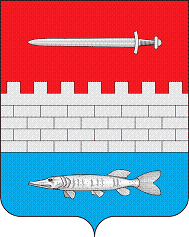 ТАТАРСТАН РЕСПУБЛИКАСЫЯҢА ЧИШМӘМУНИЦИПАЛЬ РАЙОНЫ ТУБЫЛГЫТАУ АВЫЛ  ҖИРЛЕГЕСОВЕТЫЯшьләр  урамы, 73Тубылгы Тау авылы,423181